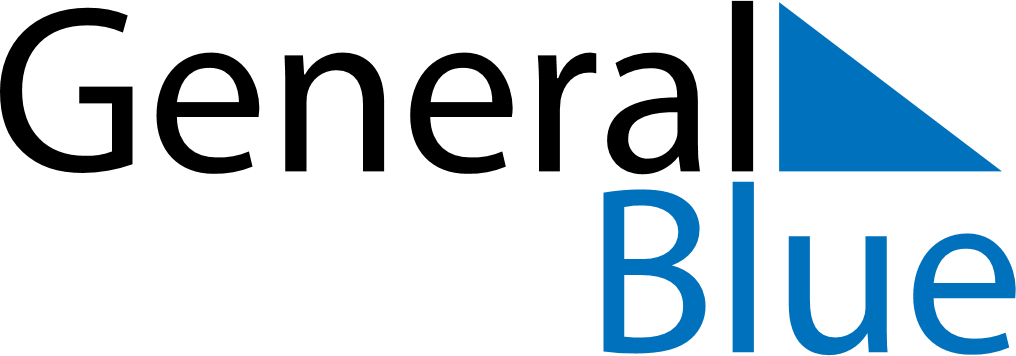 August 2022August 2022August 2022August 2022GabonGabonGabonSundayMondayTuesdayWednesdayThursdayFridayFridaySaturday123455678910111212131415161718191920AssumptionIndependence Day212223242526262728293031